印第安手工編織帳篷裝飾藝術課程國立澎湖科技大學進修推廣部推廣教育非學分班學員報名表訓練班別：印第安手工編織帳篷裝飾藝術課程         學員編號:      　 　（本資料表原件由訓練單位留存備查）備註： * 號部份為必填招生對象 對編織有興趣的民眾。 欲嘗試編織媒材創作之民眾。 授課時間 108 / 04 / 13  至  108 / 06 / 15  ( 延後開課 )每週六，早上 10 : 00 - 12：00 ，共計 18 小時授課師資 楊金燕 ｜針織藝術家  教學地點 本校教學大樓 E107 （進修推廣部會議室） 課程費用 每人新台幣 2,500 元整 （材料費另計，約800元） ※提供（暖色系/冷色系）兩色調選擇，讓學員有不同風格作品 報名  及 遴選方式 1. 即日起 至 04/10 止 ( 20人額滿為止、假日停止受理 ) 2. 依現場繳費報名排序為主 結業證書 全程參與上課之學員及缺課時數未達6小時者，發給結訓證書及核實發給公務人員終身學習時數(上課需親自簽名，若發覺為代簽到則取消時數之發給) 備註若以E-MAIL報名，請填妥報名表後回傳，並於三天內(不含例假日)至進修部繳費完成報名手續。課程簡介 近年民眾興起了「手作」課程，除了能暫時脫離電子產品的控制，也能打造出屬於「自己」的作品，並能在創造的過程中陶冶心靈並增加自我成就感。本課程特別邀請針織藝術家—楊金燕老師擔任指導，老師善用毛線在不同媒材上創作，使用簡單的技巧與極簡的工具，打造繽紛海洋世界及溫暖人心植物樂園，既栩栩如生又充滿奇幻，顛覆一般人對於「針織」這傳統技能的想像。 詳情請洽
聯絡單位 國立澎湖科技大學 進修推廣部  教學大樓 1F 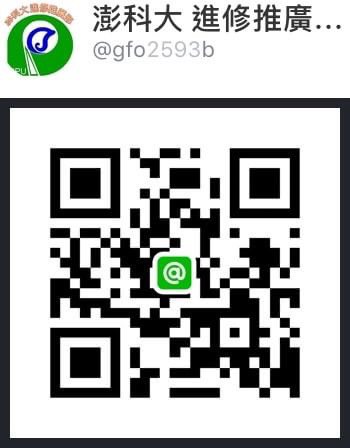 電話： 06-9264115＃1405 （吳小姐） 本部網站：https://ppt.cc/fpPGjx 信箱：career@gms.npu.edu.tw 官方LINE：＠gfo2593b (如圖示）課程目標 緣由：「跳脫傳統框架」讓編織不再是死板的照指令打出形貌，編織品除了服飾配件及衣物外，能藉由創造力及想像力成為一種創作媒材。試著讓編織能有更多風貌，成為一個屬於自己的藝術品，成為點滴生活裝飾配件，讓生活風格更亮眼。使用隨手可得的樹枝(也可使用漂流木)與毛線「藝」同編織構成一只小型印地安帳篷，讓每一樣簡單的小物有著不同的生命，除了可作為一般擺飾，也可添加燈泡成為燈具，有著無限可能及變化。知識：（1）認識針織材料特性與功能。    （2）對於編織構圖邏輯能了解。 技能：
（1）學會操作傳統及現代針織技巧（2）將其針織技巧融合完成個人風格作品。 學習成效：
（1）從執行作品的過程中，使身心靈得到平靜。（2）提高學員專注力、細心，並達到眼與手的協調。（3）完成作品後提高成就感，並且對於藝術能更有豐富的創意泉源。更改日期課程大綱04/13認識傳統及現代針織04/20基礎針織的編列Part.104/27基礎針織的編列Part.205/04針織及毛線愛的火花Part.105/11針織及毛線愛的火花Part.205/18如何將針織與藝術結合Part.105/25如何將針織與藝術結合Part.206/01如何將針織與藝術結合Part.306/15針織藝術完成心得成果分享※配合端午連假06/08延後乙週※配合端午連假06/08延後乙週退費方式 自開班上課之日起算 ，未逾全期三分之一，退還費用之半數。 開班時間已逾全期三分之一始申請退費者，不予退還。 已繳代辦費應全額退還。但已購置成品者，發給成品。 基  本  資  料*姓    名*出   生  日   期基  本  資  料*身份證字號*性　　別□男　　□女基  本  資  料住家電話*行   動電   話基  本  資  料電子信箱基  本  資  料*通訊地址郵遞區號□□□-□□         縣         鄉鎮            路      段       巷         號        市         區市            街               弄         樓郵遞區號□□□-□□         縣         鄉鎮            路      段       巷         號        市         區市            街               弄         樓郵遞區號□□□-□□         縣         鄉鎮            路      段       巷         號        市         區市            街               弄         樓服務單位(公務人員請詳填)*公司(機構)名稱統一編號服務單位(公務人員請詳填)*服務部門(1) □生產、作業與採購、庫存 (2) □行銷、業務與服務 (3) □人力資源發展與總務。 (4) □產品研發、設計；創新與科技 (5) □財務、會計與稅務 (6) □品質管理與保證 (7) □資訊技術與軟硬體應用 (8) □環保、安全及衛生 (9) □法律事務  (10) □未分部門 (11) □其他：________*職   稱(1) □基層員工 (2) □基層管理者 (3) □中階管理者 (4) □高階管理者 (5) □負責人 (6) □其他：________服務單位(公務人員請詳填)*公司(機構)電話（   ）             分機公司(機構)傳真（   ）              備  考*是否需要登錄公務人員學習時數。  □是   □否*是否需要登錄公務人員學習時數。  □是   □否*是否需要登錄公務人員學習時數。  □是   □否*是否需要登錄公務人員學習時數。  □是   □否